Laura LaQuaglia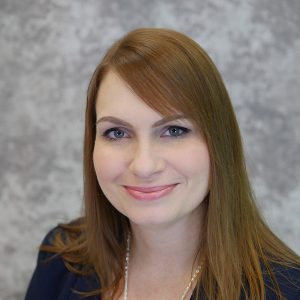 I have been involved in art education for 18 years and have both a BFA and M.A.Ed in Art Education. I began teaching in Cobb at Palmer Middle School. I taught there for five and a half years and then transferred to Kell High School. I was at Kell for 10 years teaching almost every high school art course including all four AP art courses. I have been the Supervisor of Learning Design & Visual Arts in Cobb for the last three years. Before becoming the supervisor, I was involved in several leadership roles including the Cobb Teacher Leader Academy and starting our art teacher art group. As supervisor, I support 127 visual art teachers leading PL, coordinating county art shows, and promoting arts integration and STEAM learning initiatives for the district. I present regularly both on visual arts practices in the arts classroom and improving student learning engagement in the general education classroom through the integration of fine arts strategies and arts based formative assessment practices. The arts have much to offer all students and the advocacy of arts education is a personal passion. It is important to network and collaborate with local governments, universities, museums, and community stakeholders to ensure an intentional and comprehensive arts education program.I have been a member of GAEA for many years and have both attended and presented at conferences. As a teacher, I have participated in the NAHS conference, the Capitol Art Exhibit, the Metro Art Exhibit, and the All State Art Symposium and continue to encourage participation in these opportunities as supervisor. After supporting many Cobb teachers as they have held GAEA board roles and chairs, I have become interested in GAEA leadership myself. I am passionate about strengthening and promoting visual arts programs and intentionally collaborate with other arts leaders to advocate for arts education in Georgia.